          AF-201硅胶专用发泡剂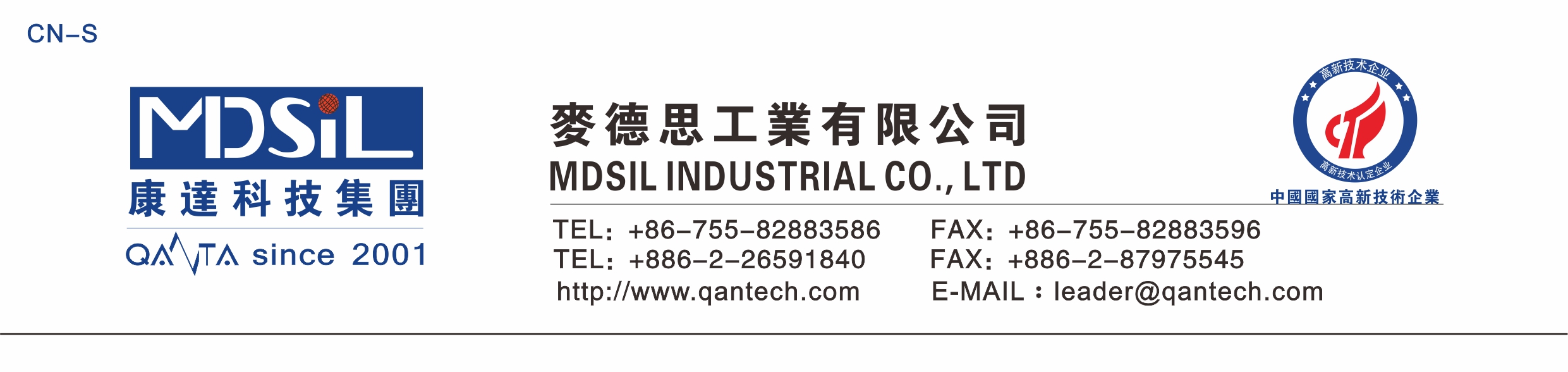 产品简介：AF-201 硅胶专用发泡剂可用于各种混炼硅橡胶的发泡，适用双二五或双二四硫化体系.发泡均匀细密，可依需要调整发泡密度和大小。性能：颜色：白色至淡黄色粉末固体.发泡温度：150-260℃储存期：未开启容器（25℃）12个月使用方法：建议用量：2.0-6.0%.混炼胶硬度控制在50度以下.模压发泡:温度建议双二五体系,湿度180℃,模具内需要预留一定的发泡空间。产品：使用双二四发泡,依产品硬度可适当调整用量,发泡温度250℃.注意事項：1．储存于干燥阴凉处,远离热源与明火.2．使用完毕后请将密封保存.3．请避免受潮,否则会影响使用效果.操作与存放过程避免接触高湿度空气.产品包装：20kg/袋